令和３年度（ソフトテニス）部の活動について大会名 （福岡県高等学校総合体育大会ソフトテニス選手権大会北部ブロック予選会）　活動風景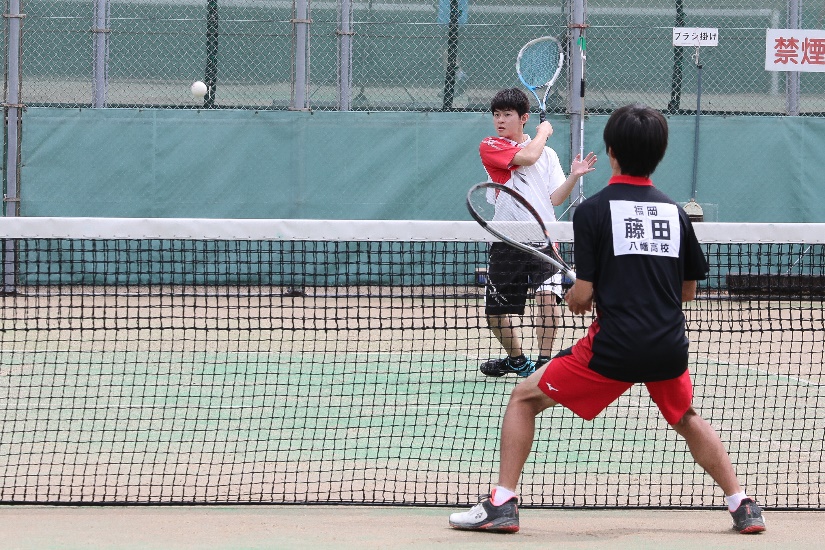 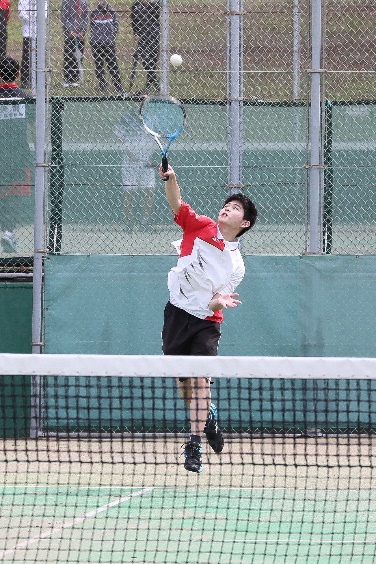 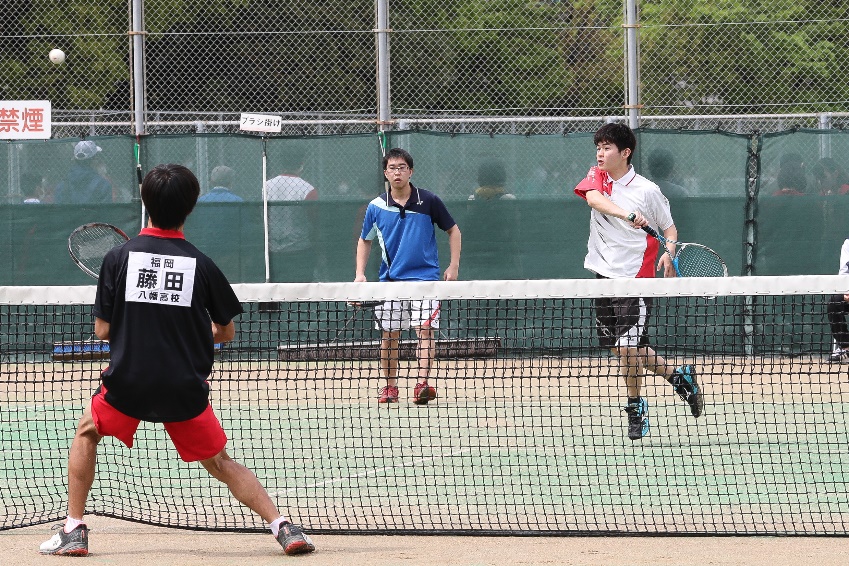 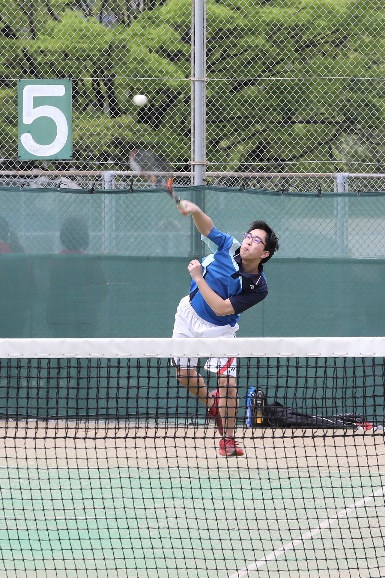 ③　顧問のコメント